Datos Personales 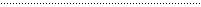 Nombre: Lucía Richter PazFecha de nacimiento: 17 de marzo de 1987.Lugar de nacimiento: Trinidad – Beni. BoliviaEdad: 33 añosCorreo electrónico: luciarichterpaz@gmail.comDirección: Calle Gualberto Villarroel, Nº316. Condominio Las Lomas del Sur. Celular:    (+591)75245825  Idiomas: Español, inglés, portugués Estudios profesionalesAbr. 2014 – Ag. 2018 	Médico Especialista en Oncología Clínica Universidad De La República – Uruguay				Hospital de Clínicas  - UruguayMay 2017 – May 2018	Curso de Extensión de Postgrado en Cuidados paliativos y psico-socio Oncología (480 horas). Pallium Latinoamerica. Universidad del Salvador. Buenos Aires – Argentina.Jun 2015 – dic 2015		Curso Interdisciplinario teórico práctico de                                                    	cuidados paliativos. Escuela de Montevideo – Uruguay.	2006 – 2013	Carrera de Medicina 	Universidad Privada del Valle – La Paz, Bolivia				Mención Honorífica  Actualidad	Diplomado Internacional en Oncologia Molecular Aplicado a la Oncologia Clínica. Centro de Investigación GIGA. Servicio de Oncología del Centro Hospitalario Universitario (UHU). Lieja – Bélgica. 	Modalidad: Semipresencial				Duración: 7 meses ( 250 hrs)Actualidad 	Curso avanzado en Genética del Cáncer y Curso avanzado en Inmuno- Oncología. Universidad de HARVARD -EEUU 	Modalidad: Online  	Duración: 3 meses Estudios académicos, cursos Nov 2019	CONNECT. Inmunotherapy in Breast cancer and Lung cancer. DUBLIN- IRLANDA. Mar. 2019	1er CONGRESO INTERNACIONAL DE TANATOLOGÍA CLÍNICA Y MANEJO DEL DUELO teórico práctico (20Hrs). En calidad de asistente2018 - 2019	Curso intensivo de Cuidados Paliativos online. E-cáncer. ASOCIACIÓN LATINOAMERICANA DE CUIDADOS PALIATIVOS. (22 módulos) Ago. 2017	XXVII REUNION DE TRABAJOS Y ACTUALIZACUÓN POST CHICAGO. En calidad de asistente. Tucumán – Argentina.Jul. 2017	Capacitación en buenas prácticas clinicas por TransCelerate BioPharma, Inc. Entrenamiento de ICH BPC ¨Formación para el personal del centro de investigación en los criterios mínimos para ICH E6 BPC¨ versión 2.0May. 2017 	XXXI Jornadas de Oncología Médica del interior de la República. En calidad de asistente. Rivera – Uruguay. May. 2016			Curso internacional. ¨PROGRESOS EN ONCOLOGÍA MOLECULAR Y SU IMPACTO A NIVEL CLÍNICO¨. Institui Pateur. Montevideo – Uruguay. En calidad de asistenteAbr. 2016			Primera Actividad científica SOMPU 2016. En calidad de asistente. Montevideo- Uruguay.Nov. 2015                                  	 XXII Congreso Argentino e internacional de Oncología clínica.                                                       	En calidad de presentación de poster.     			May. 2015	XXX Jornadas de Oncología Médica del interior de la República. En calidad de asistente. Tacuarembó – Uruguay. Abr. 2015	Primer Jornada Científica SOMPU 2015. En calidad de asistente. Nueva Helvecia, Colonia- Uruguay. 	Curso Internacional de Actualizaciones Terapéuticas. Academia Nacional de Medicina. En calidad de asistente. Montevideo – Uruguay.Nov. 2014	13° Congreso Uruguayo de Oncología. 8° Jornada de Enfermería Oncológica. Encuentro Regional de Oncólogos del Sur – FLASCA, en calidad de Miembro Titular y expositora. Sep. 2014	International Clinical Trial Workshop ICTW, en calidad de asistente en calidad de asistente. Córdoba – Argentina. May. 2014	Actividad científica de la SOMPU en calidad de asistente. Punta del Este - Uruguay. 20 horas.May. 2014  			XXIX Jornadas de Oncologia médica del Interior de la RepúblicaJun. 2014	Taller de búsquedas bibliográficas em PUBMED y búsqueda de los resultados en el portal Timbó.Ago. 2013	Conferencias de Invierno de Oncología. En calidad de asistente. Sep. 2013	Multidisciplinary Cancer Managment Course. Montevideo – Uruguay. En calidad de Miembro Titular.	Paciente oncológico em medicina intensiva. Montevideo – Uruguay. En calidad de asistente.	Jornada câncer de piel. Comisión Honoraria de lucha contra el câncer. En calidad de asistente.2011	Primer congresso internacional de cuidado intensivo. Curso taller PALS. Sociedad Boliviana de pediatria. La Paz – Bolivia. En calidad de asistente.	Curso de fiebre hemorrágica. Colegio Médico. Beni – Bolivia. En calidad de asistente.	Curso de capacitación sobre monitoreo en vacunación. Beni -  Bolivia. En calidad de asistente.2009	Curso de electrocardiografía clínica. Sociedad paceña de cardiologia. departamental. La Paz – Bolivia. En calidad de asistente. 	Primeras jornadas de atención al paciente quemado. La Paz – Bolivia. En calidad de asistente.2008	IX Jornada “Urgencias Medico quirúrgicas”. La Paz – Bolivia. En calidad de asistente.2006	Curso de primeros auxilios. Universidad del Valle. La Paz – Bolivia. En calidad de asistente. Trayectoria ProfesionalMarzo 2020 – actualidad 		CENTRO DE ONCOLOGÍA MOLECULAR BOLIVIA. 				Descripción de actividad: Oncología Clínica Julio 2019 – actualidad 		ALIVIAR CENTRO ESPECIALIZADO EN EL TRATAMIENTO INTEGRAL DEL DOLOR Descripción de actividad: oncología clínica y cuidados paliativos Jun 2019- Abril 2020 		INSTITUTO ONCOLÓGICO DEL ORIENTE BOLIVIANODescripción de actividad: Servicio de Oncología Clínica y Cuidados PaliativosNov 2018 – Abr 2019 		ONCOSERVICE Descripción de actividad: Oncología Clínica, Cuidados Paliativos, manejo clínico de paciente en radioterapia. Tiempo: 8hrs / día 				www.oncoservice.boEne. 2015 – Ag 2018 		GOCUR- Grupo Oncológico Cooperativo del UruguayDescripción de la actividad: coordinadora de estudios clínicos.Nov. 2016 – jun 2017	Asociación La Española. Montevideo – Uruguay. 	Descripción de la actividad: Médico general.Ago. 2014 - Ag. 2015	     	Cooperativa Consorcio (Montevideo – Uruguay) 				Médico de guardia.Descripción de la actividad: Médico de guardia en radio y policlínica de SAPP, UCM y CUDAM.
Ene. 2014			Clínica Alemana.                                                    	Médico de guardiaDescripción de la actividad: Médico de guardia de la clínica a cargo de la emergencia y piso. Tiempo: 24 hrs día por medio.Ene. 2014 – Mar 2014       	Hospital Caja Petrolera de Salud.                                                 Pasante en Servicio de Oncología MédicaDescripción de la actividad: Desarrollo de actividades medicas dentro del Servicio de oncología médica. Tiempo: 8 hrs diarias.Ene. 2012 – Ago. 2012       	Hospital La Paz                                                    	Pasante en Servicio de pediatría.Descripción de la actividad: Desarrollo de actividades médicas dentro del Servicio de pediatría. Tiempo: 8 hrs diarias.Concursos, conferencias, talleres2019	PRESENTACIÓN ORAL: MANEJO DEL PACIENTE EN ETAPA FINAL DE VIDA. 1ª programa de educación continua en diagnóstico y tratamiento del dolor crónico. Curso departamental 	Clínica Foianini.	En calidad de presentadora. 	PRESENTACIÓN ORAL: METODOLOGIA DE LA INVESTIGACIÓN CLÍNICA		Capacitación para Tecnofarma	Santa Cruz - Bolivia	En calidad de presentadora	PRESENTACIÓN ORAL: MANEJO ONCOLÓGICO DE CABAZITAXEL GEFITINIB Y ERLOTINIB 		Capacitación para Grupo Biotoscana	Santa Cruz - Bolivia	En calidad de presentadoraPRESENTACIÓN ORAL: VALORACIÓN INTEGRAL DEL PACIENTE EN CUIDADOS PALIATIVOS PRESENTACIÓN ORAL: SÍNTOMAS GASTROINTESTINALESI Congreso Internacional de Cuidados Paliativos – Atención al paciente de Cuidados Paliativos				Santa Cruz – Bolivia				En calidad de presentadora PRESENTACIÓN ORAL: DOLOR ONCOLÓGICO 				Jornada de Neurociencias Aplicadas a la Vida Cotidiana						Universidad católica Boliviana Santa Cruz – Bolivia				En calidad de presentadora PRESENTACIÓN ORAL: INMUNOTERAPIA EN CÁNCER				Congreso Paceño de Cancerología. 				La Paz – Bolivia				En calidad de presentadora 	PRESENTACIÓN ORAL: MANEJO PALIATIVO DEL PACIENTE EN ÚLTIMOS DÍAS DE VIDA. 	Jornada Nacional de Anestesiología, reanimación y Dolor de la CNS. 20vo aniversario de la Unidad de Dolor. En calidad de presentadora. 2018	 PRESENTACIÓN DE PÓSTER:  ¨UTILIDAD DE LA VALORACIÓN GERIÁTRICA INTEGRAL EN EL PROCESODE ATENCIÓN DE UNA COHORTE DE ADULTOS MAYORES CON CÁNCER, SUBSIDIARIOS DE QUIMIOTERAPIA, EN EL HOSPITAL UNIVERSITARIO¨  Congreso mundial de Oncología – Geriatría de la SOCIEDAD INTERNACIONAL DE ONCO- GERIATRÍA (SIOG). Amsterdam – Holanda. Noviembre 2018. En calidad de presentadora. 2017	XIII CONGRESO CHILENO DE MASTOLOGIA – PUERTO VARAS CHILE. Evaluación de la concordancia entre los resultados del modelo BCRAPro y la estimación clínica de riesgo genético para cáncer de mama/ovario asociado a BRCA1/2 realizada en la Unidad de Oncogenética del Hospital de Clínicas ¨Dr. Manuel Quintela¨ Montevideo – Uruguay¨. Presentación de póster. 	SEMANA ACADÉMICA HOSPITAL DE CLINICAS ¨DR. MANUEL QUINTELA¨ Presentación de los pósters:Evaluación de la concordancia entre los resultados del modelo BCRAPro y la estimación clínica de riesgo genético para cáncer de mama/ovario asociado a BRCA1/2 realizada en la Unidad de Oncogenética del Hospital de Clínicas ¨Dr. Manuel Quintela¨ Montevideo – Uruguay¨Actualización de la Evaluación de  calidad de la Asistencia de la Unidad Docente Asistencial de  Mastología del Hospital de Clínicas: periodo 2014-2016¨¨SÍNDROME DE LI FRAUMENI. PRESENTACIÓN DE CASO CLÍNICO¨	¨Educación en prevención en salud¨. 4to Encuentro y Congreso Opción Médica. ECOM. En calidad de disertante.2016	14° Congreso uruguayo de oncología. “CANCER DE COLON DERECHO VS IZQUIERDO;¿ENTIDADES DIFERENTES? ANÁLISIS EPIDEMIOLÓGICO EN UNA INSTITUCIÓN URUGUAYA. Presentación de póster. 	14° Congreso uruguayo de oncología. “Valoración de la fertilidad en  pacientes con cáncer de mama post tratamiento tratadas en el Hospital Pereira Rossell¨. Presentación de póster. 	14° Congreso uruguayo de oncología. ¨Actualización de la Evaluación de  calidad de la Asistencia de la Unidad Docente Asistencial de  Mastología del Hospital de Clínicas: periodo 2014-2016¨. Presentación de póster. Participación como coautora del trabajo científico: ¨DOLOR ¨	IRRUPTIVO. EXPERIENCIA EN UNA UNIDAD DOCENTE 		 ASISTENCIAL DE CUIDADOS PALIATIVOS. HOSPITAL DE   CLÍNICAS MANUEL QUINTELA. MONTEVIDEO URUGUAY¨ Presentado en el VIII Congreso Latinoamericano de Cuidados Paliativos. Ciudad de México.	2015	Presentación de Póster:   “EVALUACION DE LA CALIDAD DE LA ASISTENCIA EN LA UNIDAD DOCENTE ASISTENCIAL DE  MASTOLOGIA DEL HOSPITAL DE CLINICAS” en el XXII Congreso Argentino e internacional de oncología clínica.	Presentación del póster: ¨SÍNDROME DE LI FRAUMENI. PRESENTACIÓN DE CASO CLÍNICO¨. En el XXII Congreso Argentino e internacional de oncología clínica.Presentación de trabajo: “EVALUACION DE LA CALIDAD DE LA ASISTENCIA EN LA UNIDAD DOCENTE ASISTENCIAL DE  MASTOLOGIA DEL HOSPITAL DE CLINICAS” en el Congreso Uruguayo de Oncología. Presentación de trabajo oral. 2014	Charla Motivacional a alumnas de 7mo semestre de la carrera de Psicología con el tema: “TRATAMIENTOS DE LA ONCOLOGÍA Y SU RELACIÓN CON LA PSICOLOGÍA”. UNIVERSIDAD LA SALLE. La Paz – Bolivia. En calidad de expositora.2011	Capacitación sobre métodos anticonceptivos. Centro de salud  Puerto Almacén. Beni -  Bolivia. En calidad de capacitadora y coordinadora.	Cursos sobre dengue y gripe H1N1. Centro de salud Puerto Almacén. En calidad de capacitadora y coordinadora.Publicaciones Evaluación de la calidad de la asistencia en la Unidad Docente Asistencial de Mastología del Hospital de ClínicasNatalia Camejo, Cecilia Castillo, Lucía Richter, Nora Artagaveytia, Ana L. Hernández, Teresa Castro, Andrea Castillo, Pablo Sciuto, Guillermo Laviña, Julia Bernachin, Soledad Milans, Fernando Lavista, Ana Vilas, Lucía Delgado.Servicio de Oncología Clínica. Hospital de Clínicas Dr. Manuel Quintela. Universidad de la República, UruguayRevista médica del Uruguay. Rev. Méd. Urug. vol.31 no.3 Montevideo set. 2015Distinciones 2018 	PRIMER PREMIO AL MEJOR TRABAJO CIENTÍFICO. ¨UTILIDAD DE LA VALORACIÓN GERIÁTRICA INTEGRAL EN EL PROCESO DE ATENCIÓN DE UNA COHORTE DE ADULTOS MAYORES CON CÁNCER, SUBSIDIARIOS DE QUIMIOTERAPIA EN EL HOSPITAL UNIVERSITARIO “DR. MANUEL QUINTELA”	CONGRESO URUGUAYO DE ONCOLOGÍA 2018. Mención de póster¨UTILIDAD DE LA VALORACIÓN GERIÁTRICA INTEGRAL EN EL PROCESO DE ATENCIÓN DE UNA COHORTE DE ADULTOS MAYORES CON CÁNCER, SUBSIDIARIOS DE QUIMIOTERAPIA, EN EL HOSPITAL UNIVERSITARIO¨XV Congreso de Geriatría y Gerontología2010	Primer lugar obtenido en las “II Jornadas de Medicina Legal”. Universidad del Valle. La Paz – Bolivia.2006	Primer lugar obtenido en la “V Jornada de investigación en ciencias  morfológicas”. Universidad del Valle. La Paz – Bolivia.………………………………………Miembro de la SOMPUSociedad de Oncología Médica y Pediátrica del Uruguay Miembro de la Sociedad Cruceña de Mastología Miembro de la Sociedad Boliviana de Cancerología Referencias Profesionales
Prof. Adj. Dr. Luis Ubillos Presidente de la Sociedad de Oncología Médica y Pediátrica del UruguayEspecialista en Oncología Clínica Cel: ( +598) 099265650Prof. Agdo. Dr.Mauricio CuelloEspecialista en Oncología ClinicaCel: (+598) 99941948Dr. Rony ZeladaEspecialista en Oncología ClínicaCel: (+591) 7333739Dra. Lijia AvilesEspecialista en Oncología Radioterapia Cel: ( +591) 75884493Dr. Sebastian XimenezEspecialista en Oncología Clínica. Prof. Adj Hospital de Clínicas Montevideo – Uruguay.  Cel: (+598) 099288086 Dra. Noelia Silveyra Especialista en Oncología Clínica y Cuidados paliativos Prof. Adj Hospital de Clínicas Montevideo – Uruguay.Cel: (+598) 099798677Dr. Pablo MillanEspecialista en Oncología Clínica Cel: (+598) 09932577Fecha de actualización: abril 2020 